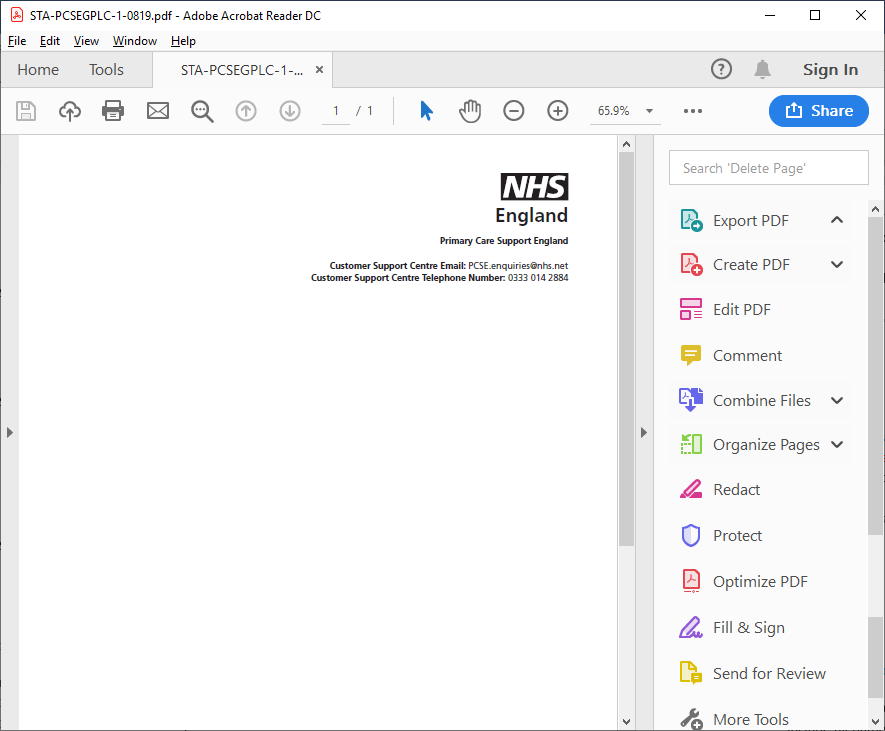 [Title] [Forenames] [Surname][AddressLine1][AddressLine2][AddressLine3][AddressLine4][AddressLine5][PostCode][Date][PCSE Reference][NHSNumber]Szanowny/Szanowna [Title] [Forename] [Surname]Ważne informacje dotyczące Pana/Pani rejestracji w przychodni lekarskiej (GP)Kontaktowaliśmy się już wcześniej z Panem/Panią, aby potwierdzić aktualność danych przechowywanych w bazie danych NHS. Przychodnie lekarskie GP muszą posiadać aktualne adresy swoich pacjentów, aby przekazywać im ważne informacje na temat ich zdrowia.  Jeśli przekazał(-a) Pan/Pani już takie informacje, prosimy zignorować ten list.Dlaczego to jest ważne?Jeśli przychodnia lekarska (GP) nie będzie posiadała Pana/Pani aktualnych danych i adresu zamieszkania, kontakt z Panem/Panią w celu przekazania istotnych informacji na temat Pana/Pani zdrowia może być niemożliwy. Lista pacjentów zarejestrowanych w każdej przychodni lekarskiej jest wykorzystywana przez NHS do kontaktowania się z pacjentami w celu umawiania ich na wizyty lekarskie, zapraszania do udziału w programach badań przesiewowych oraz przekazywania im wyników badań.  Obejmuje to badania przesiewowe w kierunku raka jelita, raka piersi i szyjki macicy oraz szczepienia przeciwko chorobom zakaźnym, takim jak grypa, odra, świnka i różyczka. Co musi Pan/Pani zrobić?Prosimy postępować zgodnie z instrukcjami na załączonym formularzu, aby potwierdzić, że NHS posiada Pana/Pani prawidłowe dane.Z jakimi konsekwencjami wiąże się brak udzielenia odpowiedzi na to zapytanie?Jeśli nie otrzymamy od Pana/Pani wymaganych informacji w ciągu dziesięciu dni od daty nadania tego listu, uznamy, że zmienił(-a) Pan/Pani swój adres zamieszkania i rozpoczniemy procedurę usuwania Pana/Pani z listy pacjentów przydzielonych do danej przychodni lekarskiej (GP). Oznacza to, że nie będzie Pan/Pani już otrzymywać istotnych informacji dotyczących Pana/Pani zdrowia i nie będzie już Pan/Pani zarejestrowany(-a) w przychodni lekarskiej.W jaki sposób można zamówić ten list w innym formacie?Aby otrzymać wersję tego listu w innym formacie, na przykład  zapis alfabetem Braille'a, dużą czcionką lub w wersji audio,prosimy o kontakt ze swoją przychodnią lekarską (GP). Dziękujemy za czas poświęcony na udzielenie odpowiedzi na ten list.Z poważaniem,Primary Care Support EnglandDostarczono w imieniu NHS England przez spółkę Capita. https://pcse.england.nhs.uk/organisations/public/